Obsah1	Účel dokumentu	32	Účel služby	43	Základní informace o službě	44	Historie služby	45	Detailní popis služby	55.1	Zpracování služby	55.2	Věcná pravidla vztahující se ke zpracování služby	55.2.1	Zpracování na vstupu služby	55.2.2	Dostupnost a režim použití služby	55.2.3	Zpracování na výstupu služby	56	Žádost o službu	66.1	Vstupní údaje	66.1.1	CtiSluzby	66.2	Příklad volání	67	Odpověď	77.1	Výstupní údaje	77.1.1	Status	77.1.2	Sluzba	87.2	Chybové stavy	87.2.1	Obecné chybové stavy	87.2.2	Specifické chybové stavy	87.3	Příklad odpovědi	88	Odkazy na další dokumenty	10Účel dokumentuÚčelem tohoto dokumentu je poskytnout především orgánům veřejné moci a obecně uživatelům služeb eGon Service Bus jednoduchý a srozumitelný popis jak, používat eGSB službu.Obecný popis služeb vystavovaných na eGon Service Bus je uveden v dokumentu Využití služeb eGSB čtenářskými AIS.Účel službySlužba je určena pro čtení seznamu katalogových položek publikovaných v katalogu služeb eGSB. Základní informace o služběHistorie službyDetailní popis službyZpracování službySlužba je určena pro čtení seznamu katalogových položek publikovaných v katalogu služeb eGSB. Služba vybere z katalogu eGSB služby požadované kategorie a tyto služby vrátí na výstup.Věcná pravidla vztahující se ke zpracování službyZpracování na vstupu službyPokud nejsou správně uvedeny vstupní parametry, je volání zamítnuto. Dostupnost a režim použití službySlužba je obecně dostupná pro synchronní zpracování.Zpracování na výstupu službyeGSB sestaví odpověď na základě obsahu katalogu služeb. Žádost o službuVstupní údajeVstupní údaje jsou předávány v typu CtiSluzbyType. Schéma žádosti je uvedeno na následujícím obrázku.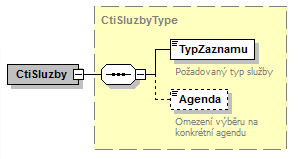 CtiSluzbyV tomto elementu se specifikují parametry služby. V elementu TypZaznamu se uvádí kategorie položky v katalogu služeb. Jde o povinný parametr. Element může nabývat hodnot:WS – kategorie webové službyBS – kategorie datové obsahyCTX – kategorie kontextyENUM – kategorie číselníkyV elementu Agenda lze volitelně uvést kód agendy, pro který má být výstup služby omezen. Toto omezení je aplikováno na položky typu datové obsahy a kontexty.Příklad voláníNíže je uveden XML požadavek na čtení seznamu webových služeb.<s:Envelope xmlns:s="http://schemas.xmlsoap.org/soap/envelope/">  <s:Header>    <Action s:mustUnderstand="1" xmlns="http://schemas.microsoft.com/ws/2005/05/addressing/none">gsbKatCtiSluzby</Action>  </s:Header>  <s:Body xmlns:xsi="http://www.w3.org/2001/XMLSchema-instance" xmlns:xsd="http://www.w3.org/2001/XMLSchema">    <CtiSluzby xmlns="urn:cz:isvs:gsb:schemas:GsbKatalog:v1">      <TypZaznamu>WS</TypZaznamu>    </CtiSluzby>  </s:Body></s:Envelope>OdpověďVýstupní údajeVýstupní údaje jsou předávány v typu CtiSluzbyResponseType. Schéma odpovědi je uvedeno na následujícím obrázku.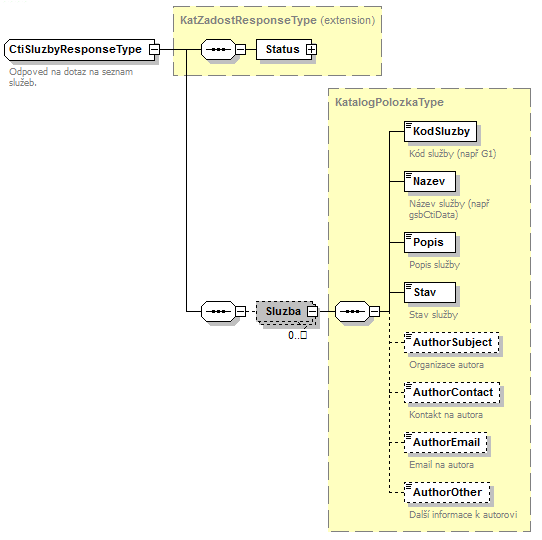 StatusJde o obecnou strukturu obsahující informace o zpracování na eGSB. Obsahuje následující informace:VysledekKod – výsledek zpracování.VysledekDetail – zpřesňující informace k výsledku zpracování.Element VysledekKod obsahuje sumární stav vykonání.OK – provedeno kompletně bez chyb.VAROVANI – provedeno bez chyb, výstupem nejsou kompletně očekáváná data.CHYBA – chyba při technickém zpracování.Element VysledekDetail obsahuje v případě, že je to relevantní, detailnější informace o výsledku zpracování. Služba může vrátit více těchto popisných informací. Obsahem elementu je:VysledekKatalogKod – kód výsledku zpracování službou.VysledekPopis – textový popis.Element VysledekKatalogKod může obsahovat následující hodnoty:OK – informační výsledek ke zpracování bez chyb.NENALEZENO – požadovaná položka nebyla nalezena.SPECIFIKACE V POPISU – detailní popis je uveden v elementu VysledekPopis.SluzbaObsahuje vlastní věcný výsledek vykonání služby. Element je uveden, pokud služba na základě provedení vrací věcné informace.V elementu Sluzba jsou vráceny všechny služby odpovídající vstupní omezující podmínce.KodSluzby – kód službyNazev – název službyPopis – popis službyStav – stav služby (priprava / test / produkce / ukonceno)AuthorSubject – organizace autora (pokud je zveřejněno)AuthorContact – kontakt na autora (pokud je zveřejněno)AuthorEmail – email na autora (pokud je zveřejněno)AuthorOther – další informace o autorovi (pokud je zveřejněno)Chybové stavyObecné chybové stavyObecné chybové stavy jsou popsány v dokumentu Využití služeb eGSB čtenářskými AIS.Specifické chybové stavySlužba nevrací žádné specifické chybové stavy.Příklad odpovědiNíže je uveden příklad odpovědi na službu.<soapenv:Envelope xmlns:soapenv="http://schemas.xmlsoap.org/soap/envelope/">  <soapenv:Header />  <soapenv:Body>    <CtiSluzbyResponse xmlns="urn:cz:isvs:gsb:schemas:GsbKatalog:v1">      <Status>        <VysledekKod>OK</VysledekKod>      </Status>      <Sluzba>        <KodSluzby>G1</KodSluzby>        <Nazev>gsbCtiData</Nazev>        <Popis>Webová služba pro čtení dat z publikačních AIS</Popis>        <Stav>produkce</Stav>        <AuthorSubject>CPOZ</AuthorSubject>        <AuthorContact>        </AuthorContact>        <AuthorEmail>supportgsb@cpoz.cz</AuthorEmail>        <AuthorOther>        </AuthorOther>      </Sluzba>      <Sluzba>        <KodSluzby>G2</KodSluzby>        <Nazev>gsbCtiZmeny</Nazev>        <Popis>Webová služba pro čtení změm v publikačních AIS</Popis>        <Stav>produkce</Stav>        <AuthorSubject>CPOZ</AuthorSubject>        <AuthorContact>        </AuthorContact>        <AuthorEmail>supportgsb@cpoz.cz</AuthorEmail>        <AuthorOther>        </AuthorOther>      </Sluzba>    </CtiSluzbyResponse>  </soapenv:Body></soapenv:Envelope>Odkazy na další dokumentyZákladní obecné informace pro publikační AIS: Publikace AIS na eGSB.Základní obecné informace pro čtenářské AIS: Využití služeb eGSB čtenářskými AIS.WSDL služby: gsb_root/gsbcat/wsdl/GsbKatCtiSluzby.wsdlVýchozí XSD služby: gsb_root/gsbcat/xsd/GsbKatalog.xsdPopis služby K1 katCtiSluzbyPopis služby K1 katCtiSluzbyPopis služby K1 katCtiSluzbyPopis služby K1 katCtiSluzbyPro Společnost:MV ČRMV ČRMV ČRDodavatel projektu:ČP OZ s. p.ČP OZ s. p.ČP OZ s. p.název projektu:Integrovaný aplikační systém CMS 2.0 - eGon Service BusIntegrovaný aplikační systém CMS 2.0 - eGon Service BusIntegrovaný aplikační systém CMS 2.0 - eGon Service BusNázev službykatCtiSluzbyOznačení službyK1Verze službyV1Platnost od1. 9. 2015Platnost doStav službyAktivníNahrazena službouNahrazuje službuDostupnost služby, potřebná oprávněníSlužba je k dispozici pro IS s přístupem na rozhraní služeb katalogu služeb eGSB.Režim službySynchronní.SLA službySLA-CVerze službyAktuální stav verzePublikovaná v produkčním prostředíPublikovaná v produkčním prostředíPopis změn oproti předchozí verziVerze službyAktuální stav verzeOdDoPopis změn oproti předchozí verziV1aktivní1. 9. 2015Prvotní verze